Referat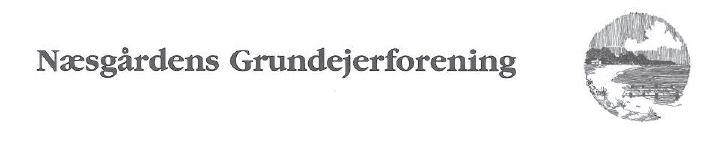 Ordinær generalforsamling i Næsgårdens Grundejerforening, søndag d. 1 Juli 2018 på Cafeen i OrdrupForeningens formand bød medlemmerne velkommen, "44 stemmeberettigede" ialt var et fremmøde på ca. 65 personer.1. Valg af dirigent. Bestyrelsen indstiller Ejvind Jensen Ordrup Strandvej 7, , der blev valgt.Dirigenten takkede for valget, og konstaterede, at generalforsamlingen var rettidigt indkald i henhold til vedtægterne med 3 uger, indkaldelsen var modtaget den 1 Juni 2018.Generalforsamlingen blev derfor erklæret beslutningsdygtig.Dirigenten forslog at punkt 3 - 4 - 5 kunne tages under et blev accepteret. 2. Eventuelle bemærkninger til udleveret referat af sidste års generalforsamling.Svenningsen, Højbjergvej 22: hvorfor var referatet ikke udsendt, formanden siger dette var en fejl og rettes fremover.Niels Andersen kommenterede at det var et levn fra tidligere.3. formandens Jørgen Peders en (JP) aflægger beretning om foreningens virksomhed.mundtligt tillæg til beretningen.formanden har flere gange haft kontakt til kommunen om de manglende refleks markeringer i svinget på Ordrupvej uden at der er sket yderligere, der køre forsat stærkt på Ordrupvej, formand og næstformand vil sammen tage kontakt igen til kommunen for en løsning, hvis dette ikke hjælper vil de tage kontakt til borgmester Thomas Adelskov eller skrive om dette i Odsherred avisen hvor dårligt de behandler os.Ud over dette vil de diskutere om der kan etableres nyt fortov med fodgænger overgang på begge sider af svinget alternativt tilladelse til at lave chikaner for at sænke farten og for at undgå at en ulykke kunne ske.Vi har flere rådyr og harer i området, som man ikke kan nedlægge idet de er i bebygget område.Det er besluttet ikke at toppe vores veje som pt. ser rimelige ud, men først gøre dette i 2019, hvis man ser huller kan man evt. afhente lidt grus nede på pladsen og fylde i hullet.Vi har en pæn kasse beholdning og vi håber at kunne spare et evt. overskud op til den fremtidige vej renovering, det er bedst at vi selv har midlerne og ikke skal optage et lån. Støvbinder til vejene vil koste ca. 25.000 forsamlingen var enige om at henstille til alle om at sænke farten og derved at reducere for støvet.Formanden nævnte at der tidligere af nogle private var blevet etableret små stier på private grunde, så man kunne komme lettere ind i skoven, dette var ønskeligt hvis nogen kunne finde på at gøre dette igen.Der sker lidt nyt i byen således har vi fået et Food Market  med "rimelige" priser hvis man lige mangler noget.Lek Thai food har overtaget Hønsehuset til Milkshake og Sandwich Cafe.Tyroler huset kører fint  laver fortsat gode is. Cafeen er hyggelig og har god mad.Den Blå Ged ved vi intet om, hvad der kommer til at ske med.Vi har fået nyt vintertilsyn Ole Larsen Følfodvej 18 vil fremover føre tilsyn med området.Spørgsmål til beretningen.Hans Lasse Pedersen ved skoven 28, spurgte til hvornår Fibia kommer og reparerer rabatterne og til dels vejene, måske kunne de dække nogle af vores udgifter til vores reparationer.JP svarede at der har været kontakt til Fibia som igen ville kontakte deres under entreprenør for at gøre dette færdigt. Peter Thor Köneke Næsgårdsvej 126, bad om at Kommunen kunne ordne deres vejrabatter og træer ved Næsgårdsvej, skel pæle var tidligere lavet af træ og sikkert væk, i dag er der rør, hegn ud til vej.Niels Andersen. svarede  hegn må kun sættes op 2 mtr inde på grunden, men levende hegn kan laves ud til vej.Birthe Kinnunen Tidselvej 14, kan vi ikke få hjørne til sidevejene klippet ned til 1 mtr. højdeJP. det har vi ikke magt til at bede om, men på matrikel kortene kan man se at hjørne til højre på vej ud er og skal være afrundet. Pedersen Cikorievej 24.  bad om at vi alle talte højere som man kunne høre hvad der blev sagt.Niels Andersen  oplyste,  Næsgårdsvej fra enden af Ordrupvej og frem til der hvor man drejer ud af Næsvej ejes af grundejerforeningen Kårup skov og Ordrup Næs.JP svarede på spørgsmål om Bst. havde gode råd til hvordan man for tilladelserne hurtigere igennem hos kommunen, det har vi ikke , men rejs kun lovlige bygninger for kommunen kan forlange ulovlige ned revet.Birthe Nielsen Følfodvej 29. Tror vi på at bump vil virke ?, Fodgænger overgang ved svinget kunne måske.JP vi tager forslagene med til et møde som vi vil bede om hos kommunen.Dorte Svarrer Bregnevej 5. skelpæle ?  skel pæle var tidligere lavet af træ i dag er der rør.Lars Andersen Ordrupvej 57. mente at vintertilsynet var spild af penge, kommentaren vil blive taget op som et punkt til næste års generalforsamling, men tilsynet vil fortsætte indtil næste år.Højbjergvej 26 ønsker at bibeholde vintertilsynet.Ejvind Jensen Ordrup Strandvej 7, Bestyrelsen beder om at helst alle sender tilbage melding om samtykke.JP. selv med en pæn kassebeholdning og samme kontingent indtil næste år, håber han på at vi fortsat kan få et overskud som vi kan spare op til ny vejbelægning, hvis der opstår huller i vejen vil det blive repareret.Årsberetningen blev enstemmigt godkendt4. Kassereren Poul Reher Jensenaflagde kort det udsendte regnskab som blev godkendt.5. fastsættelse af kontingent Bestyrelsen foreslog uændret hvilket blev godkendt.6. indkomne forslag. ingenValg af stemmeudvalg Ole Modin.Anette Nielsen.7. Valg til bestyrelsen:Formand Jørgen Pedersen blev genvalgt.Bestyrelsesmedlem Kaj Rosager blev genvalgtValg af bestyrelsessuppleanter: her var der kampvalg 1 suppleant Morten Brun, Tidselvej 6. blev ny valgt med 32 stemmer.2 suppleant Inger Kæregård, Ved Skoven 32. blev genvalgt med 31 stemmer.JP takkede tidligere suppleant Bjarne K. Andersen. for hans store arbejde, og håbede samtidigt på et forsat godt samarbejde. Valg til Revisorer:Peer Svenningsen blev genvalgt.Erling Paulsen blev genvalgt.Valg af Revisorsuppleant: Arne Sørensen blev genvalgt.Eventuelt.Gert Wilhelmsen Ordrup Strandvej. henstiller til at man kører på Ordrupvej, og ikke på Ordrup Strandvej.Niels Andersen oplyste at vi tidligere havde forsøgt at få lov til at opsætte en bom på Ordrup Strandvej mellem Bregnevej og Valmuevej hvilket blev afvist af Politiet pga. redningskøretøjer.Birthe Næsgårdsvej 29.opfordring til, at klippe træer/buske ind til skel på Næsgårdsvej, idet det breder sig meget ud over vejen.Dirigenten og formanden takkede for god ro og orden og ønskede en god sommer til alle. Således opfattet af referenten
Preben M. Johansen. 	  